§434.  Judicial reviewIn any case reviewed by it, the Supreme Judicial Court may act with respect to any of the findings and sentence as approved by the convening authority. The Supreme Judicial Court shall take action only with respect to matters of law.  [PL 1983, c. 460, §3 (NEW).]If the Supreme Judicial Court sets aside the findings and sentence, it may order a rehearing, except where the setting aside is based on lack of sufficient evidence in the record to support the findings.  If it sets aside the findings and sentence and does not order a rehearing, it shall order that the charges be dismissed.  [PL 1983, c. 460, §3 (NEW).]After it has acted on a case, the Supreme Judicial Court may direct the convening authority to take action in accordance with its decision.  If the court has ordered a rehearing, but the convening authority finds a rehearing impracticable, the convening authority may dismiss the charges.  [PL 1983, c. 460, §3 (NEW).]SECTION HISTORYPL 1983, c. 460, §3 (NEW). The State of Maine claims a copyright in its codified statutes. If you intend to republish this material, we require that you include the following disclaimer in your publication:All copyrights and other rights to statutory text are reserved by the State of Maine. The text included in this publication reflects changes made through the First Regular and First Special Session of the 131st Maine Legislature and is current through November 1. 2023
                    . The text is subject to change without notice. It is a version that has not been officially certified by the Secretary of State. Refer to the Maine Revised Statutes Annotated and supplements for certified text.
                The Office of the Revisor of Statutes also requests that you send us one copy of any statutory publication you may produce. Our goal is not to restrict publishing activity, but to keep track of who is publishing what, to identify any needless duplication and to preserve the State's copyright rights.PLEASE NOTE: The Revisor's Office cannot perform research for or provide legal advice or interpretation of Maine law to the public. If you need legal assistance, please contact a qualified attorney.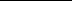 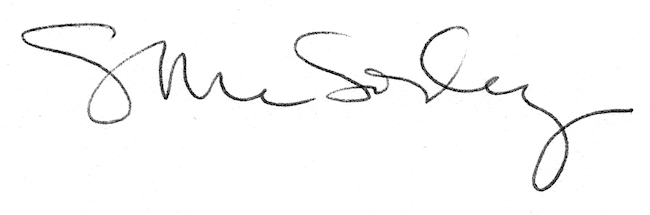 